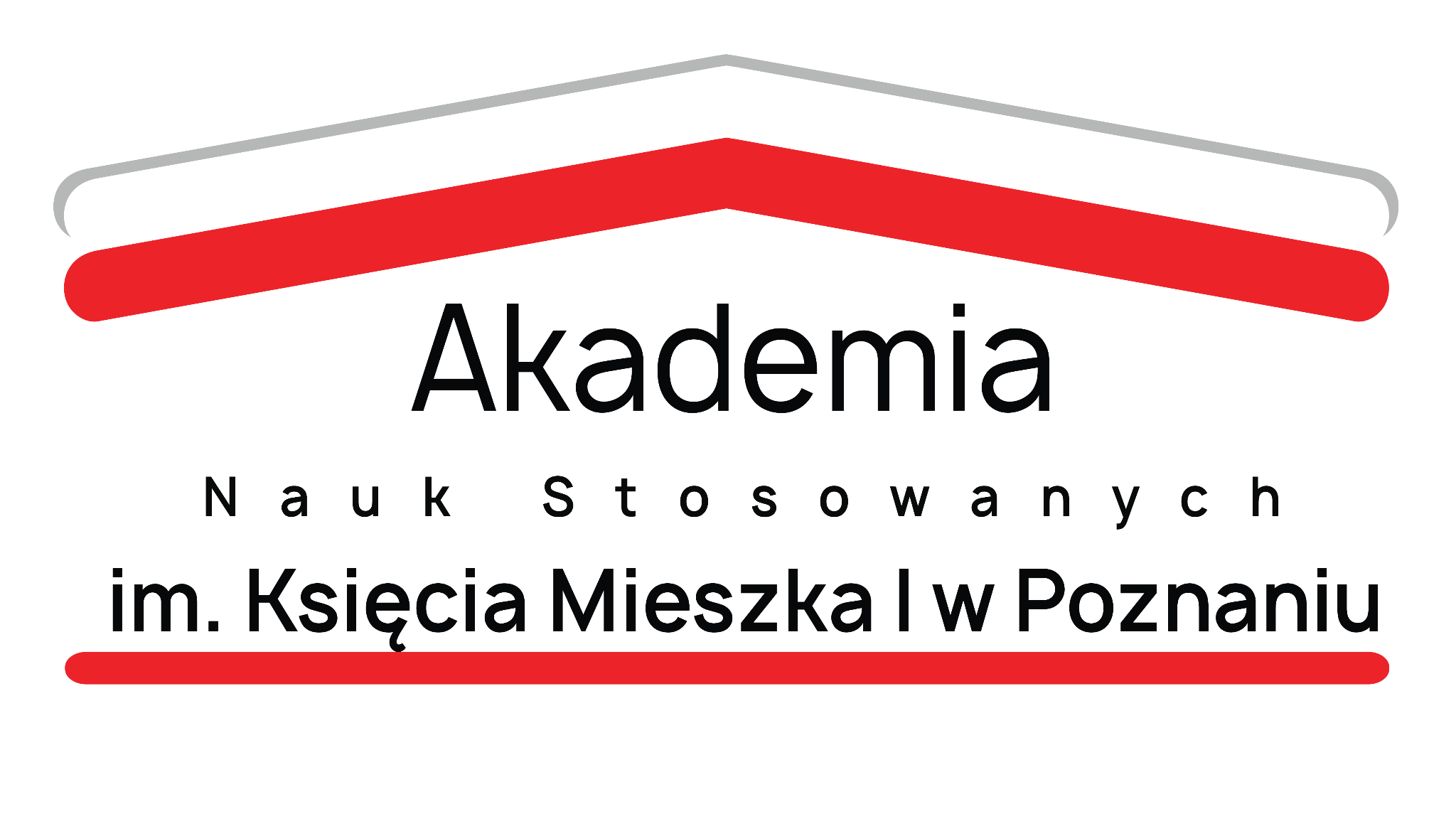 REGULAMIN ŚWIADCZEŃ DLA STUDENTÓW AKADEMII NAUK STOSOWANYCH IM. KSIĘCIA MIESZKA I W POZNANIUPoznańSpis treści2023Rozdział I Postanowienia ogólne§ 1Na podstawie art. 95 ustawy z dnia 20 lipca 2018 roku - Prawo o szkolnictwie wyższym i nauce (t.j. Dz. U. z 2023 r. poz. 742, 1088, 1234, 1672, 1872, 2005.)ustanawia się w porozumieniu z samorządem studenckim Regulamin ustalania wysokości, przyznawania i wypłacania świadczeń pomocy materialnej dla studentów Akademii Nauk Stosowanych im. Księcia Mieszka I, oraz sposobu udokumentowania sytuacji materialnej studenta zwany dalej „Regulaminem”.§ 2Systemem  pomocy  materialnej  objęci  są  wszyscy  studenci  studiów  stacjonarnych	iniestacjonarnych Akademii Nauk Stosowanych im. Księcia Mieszka I.Studenci mogą ubiegać się o pomoc materialną, przyznawaną ze środków budżetu państwa, w formie:stypendium socjalnego,stypendium rektora,stypendium dla osób niepełnosprawnych,zapomogi.Na zasadach określonych w art. 359 i n. student może się ubiegać o przyznanie stypendium ministra za wybitne osiągnięcia.§ 3Świadczenia wymienione w § 2 ust. 2 pkt 1-3 powyżej są przyznawane na semestr lub na rok akademicki z zastrzeżeniem, że stypendium specjalne dla osób niepełnosprawnych może być przyznane wyłącznie na czas trwania ważności orzeczenia.Świadczenia pomocy materialnej wymienione w § 2 ust. 2 pkt 1-3 student może otrzymywać w danym roku akademickim przez okres do 10 miesięcy, a gdy kształcenie trwa jeden semestr — przez okres do pięciu miesięcy.Uprawnienie do świadczeń wymienionych w § 2 ust. 2 pkt 1-3 przysługuje nie dłużej niż przez 12 rozpoczętych semestrów, niezależnie od tego, czy student pobierał stypendium, czy też nie. Do tego okresu wlicza się również przewidziane Regulaminem studiów semestry przerw w studiach (urlopy).Stypendia przyznawane są na wniosek studenta.Kompletne wnioski o przyznanie stypendiów określonych w  § 2 ust. 2 pkt 1-3 składane są przez studentów raz w semestrze.Zapomoga jest świadczeniem jednorazowym i może być przyznana dwa razy w ciągu roku akademickiego studentowi, który z przyczyn losowych znalazł się przejściowo w trudnej sytuacji materialnej.Stypendium dla osób niepełnosprawnych może otrzymywać student z tytułu niepełnosprawności potwierdzonej orzeczeniem o niepełnosprawności właściwego organu, orzeczenie o stopniu niepełnosprawności albo orzeczenie, o którym mowa w art. 5 oraz art. 62 ustawy z dnia 27 sierpnia 1997 roku o rehabilitacji zawodowej i społecznej, oraz zatrudnianiu osób niepełnosprawnych (t.j. Dz. U. z 2023 r. poz. 100, 173, 240, 852, 1234, 1429.).Stypendium wymienione w § 2 ust. 3 przyznawane jest przez właściwego ministra na cały rok akademicki, chyba że ostatni rok studiów, zgodnie z harmonogramem realizacji programu studiów, trwa jeden semestr.Świadczenia, o których mowa w § 2 w ust.2 pkt 1 - 3, wypłacane są co miesiąc, a stypendium ministra za wybitne osiągnięcia – jednorazowo.W przypadku, gdyby środki z budżetu państwa wpłynęły nieterminowo, wypłaty stypendiów uwzględniają również wypłaty za zaległy okres.§ 4Stypendium socjalne, stypendium dla osób niepełnosprawnych, oraz zapomogę student może otrzymywać przez cały okres studiów, począwszy od pierwszego roku studiów z zastrzeżeniem § 4 ust. 2 poniżej.Stypendium rektora za wyróżniające wyniki w nauce, osiągnięcia naukowe, lub osiągnięcia sportowe we współzawodnictwie co najmniej na poziomie krajowym, stypendium ministra za wybitne osiągnięcia — student może otrzymywać dopiero od drugiego roku studiów, chyba że w ciągu roku od ukończenia studiów pierwszego stopnia rozpoczyna on studia na pierwszym roku studiów drugiego stopnia i na tej podstawie jest on uprawniony do otrzymania wskazanych wyżej świadczeń już na pierwszym roku tych studiów.Student może otrzymywać jednocześnie kilka świadczeń pomocy materialnej np. stypendium socjalne jednocześnie ze stypendium rektora i stypendium dla osób niepełnosprawnych.Student kształcący się równocześnie na kilku kierunkach studiów może otrzymywać stypendium socjalne, stypendium dla osób niepełnosprawnych, zapomogę, stypendium rektora za wyróżniające wyniki w nauce, osiągnięcia naukowe, lub osiągnięcia sportowe we współzawodnictwie co najmniej na poziomie krajowym i stypendium ministra za wybitne osiągnięcia tylko na jednym, wskazanym przez siebie kierunku studiów.Student jest obowiązany do złożenia oświadczenia o niepobieraniu świadczeń pomocy materialnej na więcej niż jednym kierunku.Studentowi, który po ukończeniu jednego kierunku studiów kontynuuje naukę na drugim kierunku studiów, nie przysługują świadczenia, o których mowa powyżej, chyba że kontynuuje on studia po ukończeniu studiów pierwszego stopnia w celu uzyskania tytułu zawodowego magistra lub równorzędnego, jednakże nie dłużej niż przez okres trzech lat.Łączna miesięczna kwota stypendium socjalnego i stypendium rektora dla najlepszych studentów nie może być wyższa niż 38% wynagrodzenia profesora. .§ 5Uprawnienie do korzystania z pomocy materialnej wygasa w przypadku:śmierci studenta,skreślenia z listy studentów,rezygnacji ze studiów,ukończenia studiów,utraty uprawnień.Student otrzymujący świadczenie pomocy materialnej jest obowiązany niezwłocznie powiadomić uczelnię o wystąpieniu okoliczności, o których mowa § 4 ust. 4 i 6 powyżej.§ 6W uczelni działają:Komisja Stypendialna,Odwoławcza Komisja Stypendialna.Komisję Stypendialną powołuje rektor na okres 12 miesięcy spośród pracowników uczelni oraz studentów delegowanych przez uczelniany organ samorządu studenckiego, przy czym studenci stanowią większość składu komisji.Odwoławczą Komisję Stypendialną powołuje rektor na okres 12 miesięcy spośród pracowników uczelni oraz studentów delegowanych przez uczelniany organ samorządu studenckiego, przy czym studenci stanowią większość składu komisji odwoławczej.Przewodniczącym Komisji, o których mowa w ust. 1 jest zawsze pracownik uczelni, będący nauczycielem akademickim, lub pracownikiem administracyjnym uczelni.Decyzje wydawane przez komisje, o których mowa w ust. 1, podpisują przewodniczący komisji albo upoważnieni przez niech wiceprzewodniczący komisji.Kadencja komisji rozpoczyna się z dniem 1 października każdego roku.Nadzór nad komisjami, o których mowa w ust. 1 sprawuje rektor.§ 7Student ubiegający się o przyznanie świadczeń pomocy materialnej składa we właściwym dziekanacie, w terminie ustalonym przez rektora, kompletny wniosek (na formularzach stanowiących załączniki do niniejszego regulaminu: załącznik nr 1 - wniosek o stypendium socjalne, załącznik nr 2 – wniosek o stypendium rektora, załącznik nr 3 – wniosek o stypendium dla osób niepełnosprawnych, załączniknr 4 – wniosek o zapomogę wraz z wymaganymi dokumentami w sprawie przyznania określonego rodzaju świadczenia pomocy materialnej).Lista numerów albumu studentów, którzy otrzymali stypendium wywieszona jest na tablicy ogłoszeń lub na stronie internetowej, uczelni nie później niż 14 dni od posiedzenia Komisji Stypendialnej.§ 8Od decyzji Komisji Stypendialnej studentowi przysługuje odwołanie do Odwoławczej Komisji Stypendialnej w terminie 14 dni od dnia otrzymania decyzji. Odwołanie składa się za pośrednictwem Komisji Stypendialnej.Od decyzji rektora w sprawie stypendium dla najlepszych studentów przysługuje wniosek o ponowne rozpatrzenie sprawy przez rektora, który składa się w terminie 14 dni od otrzymania decyzji.Decyzja podjęta w postępowaniu odwoławczym może być przez studenta zaskarżona do właściwego wojewódzkiego sądu administracyjnego.Komisja Stypendialna i Odwoławcza Komisja Stypendialna zbierają się nie rzadziej niż dwa razy do roku i zobowiązane są do rozpatrzenia wpływających wniosków, dotyczących świadczeń pomocy materialnej wymienionej w § 2 ust. 2 pkt 1-4.Stypendium określone w § 2 ust. 3 przyznawane jest przez właściwego ministra na wniosek rektora.Rozdział II Stypendium socjalne§ 9Stypendium socjalne przyznawane jest studentowi znajdującemu się w trudnej sytuacji materialnej na jego wniosek złożony w dziekanacie uczelni.Wysokość dochodu uprawniającego studenta do ubiegania się o stypendium socjalne ustala rektor w porozumieniu z samorządem studenckim, w formie zarządzenia z tym zastrzeżeniem, że ustalona w uczelni miesięczna wysokość dochodu na osobę w rodzinie studenta nie może być niższa  niż 1,30 kwoty, o której mowa w art. 8 ust. 1 pkt 2 ustawy   z dnia 12 marca 2004 r. o pomocy społecznej (t.j. Dz. U. z 2023 r. poz. 901, 1693, 1938.) oraz wyższa niż 1,30 sumy kwot określonych w art. 5 ust. 1 i art. 6 ust.2 pkt 3 ustawy z dnia 28 listopada 2003 r. o świadczeniach rodzinnych (t.j. Dz. U. z 2023 r. poz. 390, 658, 852, 1429.).Do wniosku o stypendium socjalne student zobowiązany jest dołączyć zaświadczenie o dochodach swoich oraz członków rodziny prowadzących wspólne gospodarstwo domowe.Przy ustalaniu wysokości dochodu uprawniającego studenta do ubiegania się o stypendium socjalne uwzględnia się dochody osiągane przez:studenta,małżonka studenta, a także będące na utrzymaniu studenta lub jego małżonka dzieci niepełnoletnie, dzieci pobierające naukę do 26. roku życia, a jeżeli 26. rok życia przypada w ostatnim roku studiów, do ich ukończenia oraz dzieci niepełnosprawne, bez względu na wiek,rodziców, opiekunów prawnych lub faktycznych studenta i będące na ich utrzymaniu dzieci niepełnoletnie, dzieci pobierające naukę do 26. roku życia, a jeżeli 26. rok życia przypada w ostatnim roku studiów, do ich ukończenia, oraz dzieci niepełnosprawne, bez względu na wiek.Wysokość dochodu każdego członka rodziny wymaga udokumentowania przez właściwy urząd skarbowy.Miesięczną wysokość dochodu na osobę w rodzinie studenta, uprawniającą do ubiegania się o stypendium socjalne ustala się na zasadach określonych w ustawie z dnia 28 listopada 2003 r. o świadczeniach rodzinnych, z uwzględnieniem ust. 4, z zastrzeżeniem, że do dochodu nie wlicza się:świadczeń pomocy materialnej dla studentów i doktorantów, otrzymywanych na podstawie przepisów ustawy Prawo o szkolnictwie wyższym i nauce,stypendiów przyznawanych uczniom, studentom i doktorantom w ramach:funduszy strukturalnych Unii Europejskiej,niepodlegających zwrotowi środków pochodzących z pomocy udzielanej przez państwa członkowskie Europejskiego Porozumienia o Wolnym Handlu (EFTA), c) umów międzynarodowych lub programów wykonawczych, sporządzanych do tych umów albo międzynarodowych programów stypendialnych,świadczeń pomocy materialnej dla uczniów otrzymywanych na podstawie ustawy   z dnia 7 września 1991 r. o systemie oświaty,stypendiów o charakterze socjalnym przyznawanych przez inne podmioty, o których mowa w art. 21 ust. 1 pkt 40b ustawy z dnia 26 lipca 1991 r. o podatku dochodowym od osób fizycznych (t.j. Dz. U. z 2022 r. poz. 2647, 2687, 2745, z 2023 r. poz. 28, 185, 326, 605, 641, 658, 825, 1059, 1114. 1130, 1407, 1414, 1429, 1523, 1617, 1667, 1675, 1705, 1723, 1787, 1843.)..Student, który nie prowadzi wspólnego gospodarstwa domowego z żadnym z rodziców, opiekunów prawnych lub faktycznych i potwierdził ten fakt w złożonym oświadczeniu może ubiegać się o stypendium socjalne bez wykazywania dochodów osiąganych przez osoby w przypadku spełnienia jednego z następujących warunków:ukończył 26. rok życia,pozostaje w związku małżeńskim,ma na utrzymaniu dzieci, o których mowa w art. 1 pkt 1 lit. d ustawy Prawo o szkolnictwie wyższym i nauce:posiadał stałe źródło dochodów w ostatnim roku podatkowym,posiada stałe źródło dochodów w roku bieżącym,jego miesięczny dochód w okresach, o których mowa w lit. a i b, jest wyższy lub równy 1,15 sumy kwoty określonej w art. 5 ust. 1 i kwoty określonej w art. 6 ust. 2 pkt 3 ustawy z dnia 28 listopada 2003 r. o świadczeniach rodzinnych. (t.j. Dz. U. z 2023 r. poz. 390, 658, 852, 1429).W przypadku, gdy do ustalania wysokości dochodu uprawniającego studenta do ubiegania się o stypendium socjalne przyjmuje się dochód z prowadzenia gospodarstwa rolnego, dochód ten ustala się na podstawie powierzchni użytków rolnych w hektarach przeliczeniowych i wysokości przeciętnego dochodu z pracy w indywidualnych gospodarstwach rolnych z 1 ha przeliczeniowego, ogłaszanego na podstawie art. 18 ustawy z dnia 15 listopada 1984 r. o podatku rolnym (t.j. Dz.U. z 2020 r., poz. 333). W przypadku uzyskiwania dochodów z gospodarstwa rolnego oraz dochodów pozarolniczych dochody te się sumuje.W uzasadnionych przypadkach Komisja Stypendialna lub Odwoławcza Komisja Stypendialna mogą zażądać doręczenia zaświadczenia z ośrodka pomocy społecznej o sytuacji dochodowej i majątkowej studenta i rodziny studenta i uwzględnić tę sytuację przy ocenie spełnienia przez studenta kryterium, o którym mowa w ust. 1.W przypadku niedostarczenia przez studenta zaświadczenia, o którym mowa w ust. 9, Komisja Stypendialna lub Odwoławcza Komisja Stypendialna mogą wezwać studenta doprzedstawienia wyjaśnień. Niezłożenie wyjaśnień w wyznaczonym terminie skutkuje odmową przyznania stypendium socjalnego.Student studiów stacjonarnych znajdujący się w trudnej sytuacji materialnej może otrzymać stypendium socjalne w zwiększonej wysokości z tytułu zamieszkiwania w domu studenckim lub w obiekcie innym niż dom studencki, jeżeli codzienny dojazd z miejsca stałego zamieszkania do uczelni uniemożliwiałby lub w znacznym stopniu utrudniał studiowanie. Student studiów stacjonarnych może ww. sytuacji otrzymać stypendiumw zwiększonej wysokości również z tytułu zamieszkania z niepracującym małżonkiem lub dzieckiem studenta w domu studenckim lub w obiekcie innym niż dom studencki.Student zobowiązany jest poinformować Komisję Stypendialną o zmianach wysokości dochodu, które uzasadniają przyznanie stypendium.Rozdział III Stypendium rektora§ 10Stypendium rektora może otrzymywać student, który uzyskał wyróżniające wyniki w nauce, osiągnięcia naukowe lub artystyczne, lub osiągnięcia sportowe we współzawodnictwie co najmniej na poziomie krajowym.O stypendium rektora może ubiegać się student przyjęty na pierwszy rok studiów w roku złożenia egzaminu maturalnego, który jest laureatem olimpiady międzynarodowej albo laureatem lub finalistą olimpiady stopnia centralnego, o których mowa w przepisach o systemie oświaty, jeżeli profil olimpiady jest zgodny z dyscypliną naukową, do której jest przyporządkowany kierunek studiów.Przy obliczaniu średnich ocen uwzględnia się wszystkie oceny z egzaminów oraz  zaliczeń obowiązujących w danym roku akademickim.Przy ocenie osiągnięć artystycznych i wyników sportowych, o których mowa w ust. 1 bierze się pod uwagę również zaangażowanie studentów w działalność uczelni.Stypendium rektora nie może być przyznane, jeżeli student powtarzał rok lub zaliczał semestr/rok studiów warunkowo.Rozdział IV Stypendium dla osób niepełnosprawnych§ 11	Stypendium dla osób niepełnosprawnych może otrzymać student z tytułu niepełnosprawności potwierdzonej orzeczeniem o niepełnosprawności właściwego organu, orzeczeniem o stopniu niepełnosprawności albo orzeczeniem, o którym mowa  art. 5 oraz art. 62 ustawy z dnia 27 sierpnia 1997 roku o rehabilitacji zawodowej i społecznej, oraz zatrudnianiu osób niepełnosprawnych (t.j. Dz. U. z 2023 r. poz. 100, 173, 240, 852, 1234, 1429.).Student zobowiązany jest takie orzeczenie przedłożyć w uczelni – jako załącznik do wniosku o udzielenie świadczenia.Rozdział V Zapomogi§ 12Zapomoga może być przyznana na wniosek studenta, który z przyczyn losowych znalazł się przejściowo w trudnej sytuacji materialnej. Świadczenie to nie przysługuje, jeśli trudna sytuacja materialna nie jest spowodowana zdarzeniem losowym, a jedynie trudną sytuacją materialną — w takim przypadku student może ubiegać się o stypendium socjalne. Zdarzeniem losowym może być np. śmierć lub ciężka choroba członka rodziny studenta, utrata pracy, klęski żywiołowe (np. pożar, powódź) i in., na skutek których student znalazł się w trudnej sytuacji materialnej.Rozdział VI Postanowienia końcowe§ 13Regulamin wchodzi w życie z początkiem roku akademickiego 2023/2024, w drodze uchwały Senatu Uczelni, po uprzednim pozytywnym zaopiniowaniu przez samorząd studencki.§ 14Kwestie nieuregulowane w ramach niniejszego regulaminu ustala rektor, w formie zarządzenia.Załączniki:Wniosek o stypendium socjalne.Wniosek o stypendium rektoraWniosek o stypendium dla osób niepełnosprawnych.Wniosek o zapomogę.